Ausschreibungstexte, Tema Pollerleuchte 1000, zum Eingraben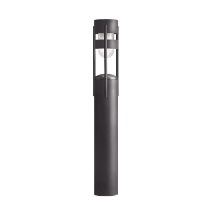 LEDPollerleuchte aus feuerverzinktem Stahl einschl. Kreuzfundament zum Eingraben. Leuchtenkopf abgesetzt mit Rundum verlaufender Sichtblende und seitlich angesetzten Stäben. Abdeckung Polycarbonat, klar. Schlagfest.Masse:		Höhe über Erde: , Kreuzfundament: , Durchmesser: Schutzart:	IP54Schutzklasse:	IBestückung:	12 oder 17 W Bridgelux LED, 2700, 3000 oder 4000 Kelvin, 90 Ra Typ:		Tema Pullerten 1000Fabrikat:	Best-Nummer:	7887-9 (12 W)		7888-9 (17 W)	E27 FassungPollerleuchte aus feuerverzinktem Stahl einschl. Kreuzfundament zum Eingraben. Leuchtenkopf abgesetzt mit Rundum verlaufender Sichtblende und seitlich angesetzten Stäben. Abdeckung Polycarbonat, klar. Schlagfest.Masse:		Höhe über Erde: , Kreuzfundament: , Durchmesser: Schutzart:	IP54Schutzklasse:	IBestückung:	E27 Fassung, max 57 W, max L/Ø: 140/56 mmTyp:		Tema Pullerten 1000Fabrikat:	Best-Nummer:	7061-9